ИНФОРМАЦИЯ ДЛЯ ЖИЛЬЦОВ МНОГОКВАРТИРНОГО ДОМАКаждые четыре года — для ГВС и шесть лет — для ХВС потребители должны организовывать поверку приборов учета. По новым правилам результаты такой поверки станут регистрировать в Федеральном информационном фонде. Именно электронная регистрация будет основным подтверждением, что прибор прошел поверку.По новой схеме будет так. Сотрудник сертифицированной фирмы приезжает к потребителю и на месте проводит поверку. Ее результаты он сообщает владельцу и вносит в официальную базу данных Росстандарта — реестр ФГИС «Аршин» на сайте fundmetrology.ru. Сделать это сотрудник должен в течение суток. Возможно, сразу после поверки в присутствии владельца прибора через портал «Госуслуги». По желанию владельца прибора поверяющая организация выдаст ему бумажное свидетельство. Посмотреть информацию о приборе и проведенных поверках можно будет в разделе «Сведения о результатах поверки средств измерений» реестра. Для этого нужно ввести заводской номер прибора. Доступ к таким данным бесплатный. Увидеть их смогут и контролирующие организации. Обязательно проверяйте на  сайте  Росаккредитации, имеется ли аккредитация у фирмы, которая оказывает услуги по поверке. Подтверждать результаты поверки ИПУ электронной регистрацией во ФГИС «Аршин» станут с 24 сентября 2020 года.Гражданам советуют запланировать на начало 2021 года поверку счётчиков.              (С точки зрения процесса для потребителя ничего не меняется. Если подошло время поверить счетчик, он должен вызвать специалиста аккредитованной организации для проведения данной процедуры. Проверить, есть ли у компании аккредитация, можно на сайте Национальной системы аккредитации.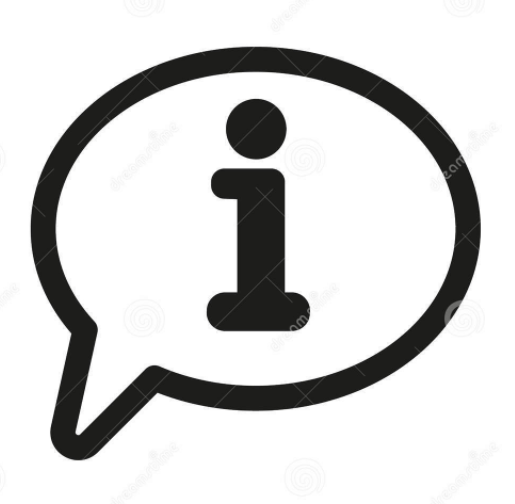 После проведения работ потребителю выдадут свидетельство о поверке, а результаты внесут в ФГИС «АРШИН». Неаккредитованные организации не имеют доступа к этому электронному ресурсу и не могут передавать в него данные. Бумажное свидетельство о поверке не имеет юридической силы и носит лишь информационный характер. Зато юридическую силу теперь имеют данные, размещенные на вышеуказанном ресурсе.Конечно, если вы не хотите заниматься поиском аккредитованной организации для поверки, счетчики можно просто заменить на новые, данные о них сразу попадут в систему, а заменить их могут специалисты ЖСК или УК.)
 